嘉实 1 个月理财债券型证券投资基金2017 年第 2 季度报告2017 年 6 月 30 日基金管理人：嘉实基金管理有限公司 基金托管人：中国银行股份有限公司 报告送出日期：2017 年 7 月 20 日§1 重要提示基金管理人的董事会及董事保证本报告所载资料不存在虚假记载、误导性陈述或重大遗漏， 并对其内容的真实性、准确性和完整性承担个别及连带责任。基金托管人中国银行股份有限公司根据本基金合同规定，于 2017 年 7 月 17 日复核了本报告 中的财务指标、净值表现和投资组合报告等内容，保证复核内容不存在虚假记载、误导性陈述或 者重大遗漏。基金管理人承诺以诚实信用、勤勉尽责的原则管理和运用基金资产，但不保证基金一定盈利。基金的过往业绩并不代表其未来表现。投资有风险，投资者在作出投资决策前应仔细阅读本 基金的招募说明书。本报告期中的财务资料未经审计。本报告期自 2017 年 4 月 1 日起至 2017 年 6 月 30 日止（注：本基金以 2017 年 3 月 22 日至 2017 年 4 月 21 日为第三个运作期；以 2017 年 6 月 21 日 2017 年 7 月 20 日为第四个运作期）。§2  基金产品概况§3  主要财务指标和基金净值表现3.1  主要财务指标单位：人民币元注：（1）本期已实现收益指基金本期利息收入、投资收益、其他收入（不含公允价值变动收益） 扣除相关费用后的余额，本期利润为本期已实现收益加上本期公允价值变动收益，由于本基金采 用摊余成本法核算，因此，公允价值变动收益为零，本期已实现收益和本期利润的金额相等。（2）嘉实 1 个月理财 A 类和 E 类基金份额适用相同的托管费率；管理费以分档计提方式收取， 浮动管理费率上限为 0.30%； A 类、E 类适用不同的销售服务费费率。（3）本基金无持有人认 购/申购或交易基金的各项费用。（4）本基金每日计算当日收益并分配，在每个运作期期满后的 下一个工作日集中支付。（5）本基金以 2017 年 3 月 22 日至 2017 年 4 月 21 日为第三个运作期， 以 2017 年 6 月 21 日至 2017 年 7 月 20 日为第四个运作期。3.2  基金净值表现3.2.1  本报告期基金份额净值收益率及其与同期业绩比较基准收益率的比较嘉实 1 个月理财债券 A嘉实 1 个月理财债券 E3.2.2  自基金合同生效以来基金累计净值收益率变动及其与同期业绩比较基准收益率变动的比较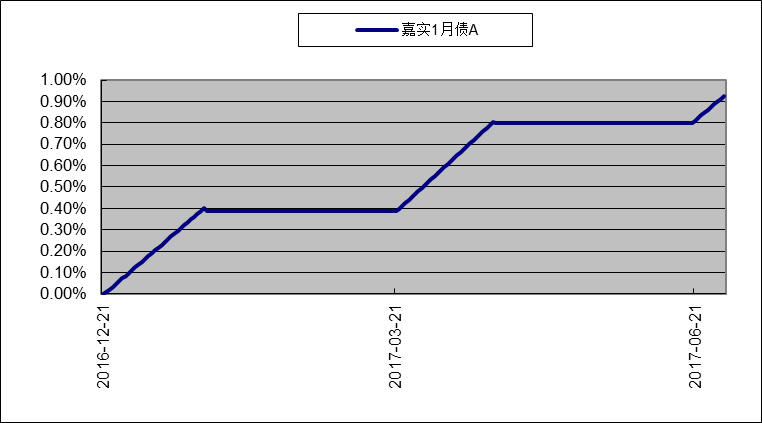 图 1：嘉实 1 个月理财债券 A 基金累计净值收益率的历史走势对比图（2016 年 12 月 21 日至 2017 年 6 月 30 日）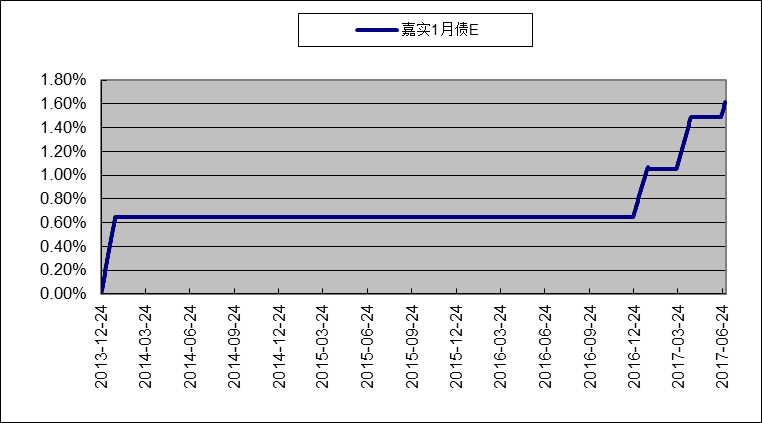 图 2：嘉实 1 个月理财债券 E 基金累计净值收益率的历史走势对比图（2013 年 12 月 24 日至 2017 年 6 月 30 日）注 1：按基金合同和招募说明书的约定，本基金自每个运作期开始后的 10 个工作日内为建仓期， 建仓期结束时本基金的各项投资比例符合基金合同（十二（二）投资范围和（四）投资限制）的 有关约定。注 2：2017 年 5 月 24 日，本基金管理人发布《关于嘉实 1 个月理财债券基金经理变更的公告》，增聘李金灿先生担任本基金基金经理职务，与基金经理张文玥女士共同管理本基金。魏莉女士 不再担任本基金基金经理职务。§4  管理人报告4.1  基金经理（或基金经理小组）简介注：（1）基金经理魏莉的任职日期是指本基金基金合同生效之日，基金经理张文玥、李金灿的 任职日期是指公司作出决定后公告之日，离职日期是指公司作出决定后公告之日；（2）证券从 业的含义遵从行业协会《证券业从业人员资格管理办法》的相关规定。（3）本基金基金经理张 文玥女士因休产假超过 30 日，在其休假期间，本基金暂由我公司基金经理李金灿先生代为履行 基金经理职责。该事项已于 2017 年 7 月 5 日在《中国证券报》、《上海证券报》、《证券时报》 上进行了披露。4.2  管理人对报告期内本基金运作遵规守信情况的说明报告期内，本基金管理人严格遵循了《证券法》、《证券投资基金法》及其各项配套法规、《嘉实 1 个月理财债券型证券投资基金基金合同》和其他相关法律法规的规定，本着诚实信用、 勤勉尽责的原则管理和运用基金资产，在严格控制风险的基础上，为基金份额持有人谋求最大利 益。本基金运作管理符合有关法律法规和基金合同的规定和约定，无损害基金份额持有人利益的 行为。4.3  公平交易专项说明4.3.1  公平交易制度的执行情况报告期内，基金管理人严格执行证监会《证券投资基金管理公司公平交易制度指导意见》和 公司内部公平交易制度，各投资组合按投资管理制度和流程独立决策，并在获得投资信息、投资 建议和实施投资决策方面享有公平的机会；通过完善交易范围内各类交易的公平交易执行细则、 严格的流程控制、持续的技术改进，确保公平交易原则的实现；通过 IT 系统和人工监控等方式 进行日常监控，公平对待旗下管理的所有投资组合。4.3.2  异常交易行为的专项说明报告期内，本基金未发生异常交易行为。4.4  报告期内基金投资策略和运作分析报告期内，央行主导下货币政策保持中性偏紧，货币市场收益率波动性加大，导致债券市场 波动增加。宏观经济数据显示，2 季度整体经济增长呈现平稳增长，供给侧改革和去产能过程收 到明显成效，CPI 保持低位运行，PPI 高位回落，房地产市场继续遭到政策打压，工业增速基本 保持平稳。从国际上看，全球经济增长势头有所加强， 6 月美联储继续加息并提出年内启动缩 表，欧元区经济环境改善，英国通胀形势向好，全球货币收紧预期升温，美元指数高位回调，美 债收益率先下后上，人民币贬值压力有所缓解。针对上述宏观经济环境，央行更加注重货币政策 执行的前瞻性、针对性和灵活性，完善宏观审慎政策框架，根据经济和市场运行情况，运用公开 市场操作和各类创新工具对市场资金面进行预调微调。中央经济工作会议明确下一步要将抑制资 产泡沫和防范金融风险放在首要位置，未来金融去杠杆过程仍将延续，资金面也存在多重不确定 因素，整体货币市场整体处于紧平衡状态。2 季度央行公开市场净投放 2700 亿，并配合 MFL、 SLF 等措施，调节市场流动性缺口。央行继续通过 MLF 操作持续进行“锁短放长”，调节市场流 动性缺口的同时资金成本提升，面对市场临时性波动保持定力，加强与市场沟通，消除信息不对 称，稳定市场预期。2 季度银行间隔夜和 7 天回购利率均值分别为 2.77%和 3.35%，较 17 年 1 季 度均值 2.44%和 3.09%明显上行。2 季度债券市场剧烈波动，收益率先上后下，曲线先平后陡。2 季末 1 年期和 10 年期国开债收益率分别收于 3.87%和 4.20%，较 17 年 1 季度末 3.56%和4.07%平坦化上行。2 季度信用债市场在资金紧张和估值上行压力推动下，收益率也跟随利率债 大幅上扬，信用利差略有收窄。2 季末 1 年期高评级的 AAA 级短融收益率由 1 季度末的 4.25%升 至 4.41%，同期中等评级的 AA+级短融收益率则由 4.53%上行至 4.62%。在一级市场债券发行利率 等同甚至明显高于 1 年期贷款基准利率 4.35%的情况下，部分高资质债券发行人取消发行计划， 转而寻求银行的贷款资金支持。报告期内，本基金处于第三期、第四期运作期，秉持稳健投资原则，谨慎操作，以确保组合 安全性为首要任务；灵活配置逆回购和同业存款，管理现金流分布；控制银行存款和逆回购比例， 投资业绩平稳，实现了安全性、流动性和收益性的目标。4.5  报告期内基金的业绩表现本报告期嘉实 1 个月理财债券 A 的基金份额净值收益率为 0.4029%，本报告期嘉实 1 个月理 财债券 E 的基金份额净值收益率为 0.4229%。4.6  报告期内基金持有人数或基金资产净值预警说明无。§5  投资组合报告5.1  报告期末基金资产组合情况5.2  报告期债券回购融资情况报告期内本基金未发生债券回购融资交易。报告期内本基金每日债券正回购的资金余额均未超过 资产净值的 20%。5.3  基金投资组合平均剩余期限5.3.1  投资组合平均剩余期限基本情况注：报告期内每个交易日投资组合平均剩余期限均未超过 120 天。5.3.2  报告期末投资组合平均剩余期限分布比例5.4  报告期内投资组合平均剩余存续期超过 240 天情况说明报告期内每个交易日投资组合平均剩余存续期均未超过 240 天。 5.5  报告期末按债券品种分类的债券投资组合 报告期末，本基金未持有债券。5.6  报告期末按摊余成本占基金资产净值比例大小排序的前十名债券投资明细报告期末，本基金未持有债券。5.7 “影子定价”与“摊余成本法”确定的基金资产净值的偏离报告期内负偏离度的绝对值达到    0.25%情况说明报告期内每个交易日负偏离度的绝对值均未达到 0.25%。 报告期内正偏离度的绝对值达到    0.5%情况说明 报告期内每个交易日正偏离度的绝对值均未达到 0.5%。5.8  报告期末按公允价值占基金资产净值比例大小排序的前十名资产支持证券投资 明细报告期末，本基金未持有资产支持证券。5.9  投资组合报告附注5.9.1  基金计价方法说明本基金采用固定份额净值，基金份额账面净值始终保持为 1.00 人民币元。 本基金估值采用摊余成本法，即估值对象以买入成本列示，按票面利率或商定利率并考虑其买入时的溢价与折价，在其剩余期限内平均摊销，每日计提收益或损失。5.9.2  声明本基金投资的前十名证券的发行主体本期是否出现被监管部门立案调查，或在报告编制日前一年内受到公开谴责、处罚的情形报告期内本基金投资的前十名证券的发行主体未被监管部门立案调查，在本报告编制日前一 年内本基金投资的前十名证券的发行主体未受到公开谴责、处罚。5.9.3  其他资产构成§6  开放式基金份额变动单位：份§7  基金管理人运用固有资金投资本基金交易明细报告期内，基金管理人未运用固有资金申购、赎回或者买卖本基金的基金份额。§8  影响投资者决策的其他重要信息8.1  报告期内单一投资者持有基金份额比例达到或超过 20%的情况§9  备查文件目录9.1  备查文件目录（1）中国证监会核准嘉实 1 个月理财债券型证券投资基金募集的文件；（2）《嘉实 1 个月理财债券型证券投资基金基金合同》；（3）《嘉实 1 个月理财债券型证券投资基金托管协议》；（4）《嘉实 1 个月理财债券型证券投资基金招募说明书》；（5）基金管理人业务资格批件、营业执照；（6）报告期内嘉实 1 个月理财债券型证券投资基金公告的各项原稿。9.2  存放地点北京市建国门北大街 8 号华润大厦 8 层嘉实基金管理有限公司9.3  查阅方式（1）书面查询：查阅时间为每工作日 8:30-11:30,13:00-17:30。投资者可免费查阅，也可 按工本费购买复印件。（2）网站查询：基金管理人网址：http://www.jsfund.cn 投资者对本报告如有疑问，可咨询本基金管理人嘉实基金管理有限公司，咨询电话 400-600-8800，或发电子邮件，E-mail:service@jsfund.cn。嘉实基金管理有限公司2017 年 7 月 20 日基金简称嘉实 1 个月理财债券基金主代码000485基金运作方式契约型开放式基金合同生效日2013 年 12 月 24 日报告期末基金份额总额5,009,651,586.68 份投资目标在力求本金安全的基础上，追求稳定收益。投资策略在运作期内，本基金将在坚持组合久期与运作期基投资策略本匹配的原则下，采用持有到期策略构建投资组合，投资策略基本保持大类品种配置的比例恒定。如果需要，在投资策略运作期之间的短暂开放期内，本基金将采用流动性投资策略管理与组合调整相结合的策略。投资策略本基金主要投资于利率市场化程度较高的货币市场投资策略工具，如：银行定期存款及大额存单、债券回购和短期债券（包括短期融资券、超短期融资券、即将投资策略到期的中期票据等）等。在运作期，根据市场情况投资策略和可投资品种的容量，在严谨深入的研究分析基础投资策略上，综合考量市场资金面走向、信用债券的信用评投资策略级、协议存款交易对手的信用资质以及各类资产的投资策略收益率水平等，确定各类货币市场工具的配置比例，投资策略主要采取持有到期的投资策略。业绩比较基准-风险收益特征本基金为债券型基金，属证券投资基金中的较低风险品种，风险与预期收益高于货币市场基金，低于混合型基金和股票型基金。混合型基金和股票型基金。基金管理人嘉实基金管理有限公司嘉实基金管理有限公司基金托管人中国银行股份有限公司中国银行股份有限公司下属分级基金的基金简称嘉实 1 个月理财债券 A嘉实 1 个月理财债券 E下属分级基金的交易代码000485000486报告期末下属分级基金的份额总额2,424,176,019.80 份2,585,475,566.88 份主要财务指标报告期（ 2017 年 4 月 1 日 － 2017 年 6 月 30 日 ）报告期（ 2017 年 4 月 1 日 － 2017 年 6 月 30 日 ）嘉实 1 个月理财债券 A嘉实 1 个月理财债券 E1. 本期已实现收益6,022,310.756,107,007.702．本期利润6,022,310.756,107,007.703．期末基金资产净值2,424,176,019.802,585,475,566.88阶段净值收益率①净值收益率标准差②业绩比较基准收益率③业绩比较基准收益率标准差④①－③②－④过去三个月0.4029%0.0039%阶段净值收益率①净值收益率标准差②业绩比较基准收益率③业绩比较基准收益率标准差④①－③②－④过去三个月0.4229%0.0040%姓名职务任本基金的基金经理期限任本基金的基金经理期限证券从业 年限说明姓名职务任职日期离任日期证券从业 年限说明李金灿本基金、嘉2017 年5 月24 日-7 年曾任 FutexTradingLtd 期货 交易员、北京首创期货有限 责任公司研究员、建信基金 管理有限公司债券交易员。 2012 年 8 月加入嘉实基金管 理有限公司，曾任债券交易 员，现任职于固定收益业务 体系短端 alpha 策略组。硕 士研究生，具有基金从业资 格。李金灿实超短债债2017 年5 月24 日-7 年曾任 FutexTradingLtd 期货 交易员、北京首创期货有限 责任公司研究员、建信基金 管理有限公司债券交易员。 2012 年 8 月加入嘉实基金管 理有限公司，曾任债券交易 员，现任职于固定收益业务 体系短端 alpha 策略组。硕 士研究生，具有基金从业资 格。李金灿券、嘉实宝2017 年5 月24 日-7 年曾任 FutexTradingLtd 期货 交易员、北京首创期货有限 责任公司研究员、建信基金 管理有限公司债券交易员。 2012 年 8 月加入嘉实基金管 理有限公司，曾任债券交易 员，现任职于固定收益业务 体系短端 alpha 策略组。硕 士研究生，具有基金从业资 格。李金灿A/B、嘉实快2017 年5 月24 日-7 年曾任 FutexTradingLtd 期货 交易员、北京首创期货有限 责任公司研究员、建信基金 管理有限公司债券交易员。 2012 年 8 月加入嘉实基金管 理有限公司，曾任债券交易 员，现任职于固定收益业务 体系短端 alpha 策略组。硕 士研究生，具有基金从业资 格。李金灿线货币、嘉2017 年5 月24 日-7 年曾任 FutexTradingLtd 期货 交易员、北京首创期货有限 责任公司研究员、建信基金 管理有限公司债券交易员。 2012 年 8 月加入嘉实基金管 理有限公司，曾任债券交易 员，现任职于固定收益业务 体系短端 alpha 策略组。硕 士研究生，具有基金从业资 格。李金灿实理财宝2017 年5 月24 日-7 年曾任 FutexTradingLtd 期货 交易员、北京首创期货有限 责任公司研究员、建信基金 管理有限公司债券交易员。 2012 年 8 月加入嘉实基金管 理有限公司，曾任债券交易 员，现任职于固定收益业务 体系短端 alpha 策略组。硕 士研究生，具有基金从业资 格。李金灿7 天债券、嘉2017 年5 月24 日-7 年曾任 FutexTradingLtd 期货 交易员、北京首创期货有限 责任公司研究员、建信基金 管理有限公司债券交易员。 2012 年 8 月加入嘉实基金管 理有限公司，曾任债券交易 员，现任职于固定收益业务 体系短端 alpha 策略组。硕 士研究生，具有基金从业资 格。李金灿实安心货币、嘉实增益宝 货币、嘉实 活期宝货币、 嘉实薪金宝 货币、嘉实 活钱包货币、 嘉实 3 个月 理财债券、 嘉实现金宝 货币、嘉实2017 年5 月24 日-7 年曾任 FutexTradingLtd 期货 交易员、北京首创期货有限 责任公司研究员、建信基金 管理有限公司债券交易员。 2012 年 8 月加入嘉实基金管 理有限公司，曾任债券交易 员，现任职于固定收益业务 体系短端 alpha 策略组。硕 士研究生，具有基金从业资 格。李金灿定期宝 6 个2017 年5 月24 日-7 年曾任 FutexTradingLtd 期货 交易员、北京首创期货有限 责任公司研究员、建信基金 管理有限公司债券交易员。 2012 年 8 月加入嘉实基金管 理有限公司，曾任债券交易 员，现任职于固定收益业务 体系短端 alpha 策略组。硕 士研究生，具有基金从业资 格。李金灿月理财债券、2017 年5 月24 日-7 年曾任 FutexTradingLtd 期货 交易员、北京首创期货有限 责任公司研究员、建信基金 管理有限公司债券交易员。 2012 年 8 月加入嘉实基金管 理有限公司，曾任债券交易 员，现任职于固定收益业务 体系短端 alpha 策略组。硕 士研究生，具有基金从业资 格。李金灿嘉实现金添2017 年5 月24 日-7 年曾任 FutexTradingLtd 期货 交易员、北京首创期货有限 责任公司研究员、建信基金 管理有限公司债券交易员。 2012 年 8 月加入嘉实基金管 理有限公司，曾任债券交易 员，现任职于固定收益业务 体系短端 alpha 策略组。硕 士研究生，具有基金从业资 格。李金灿利货币、嘉2017 年5 月24 日-7 年曾任 FutexTradingLtd 期货 交易员、北京首创期货有限 责任公司研究员、建信基金 管理有限公司债券交易员。 2012 年 8 月加入嘉实基金管 理有限公司，曾任债券交易 员，现任职于固定收益业务 体系短端 alpha 策略组。硕 士研究生，具有基金从业资 格。李金灿实 6 个月理2017 年5 月24 日-7 年曾任 FutexTradingLtd 期货 交易员、北京首创期货有限 责任公司研究员、建信基金 管理有限公司债券交易员。 2012 年 8 月加入嘉实基金管 理有限公司，曾任债券交易 员，现任职于固定收益业务 体系短端 alpha 策略组。硕 士研究生，具有基金从业资 格。李金灿财债券基金2017 年5 月24 日-7 年曾任 FutexTradingLtd 期货 交易员、北京首创期货有限 责任公司研究员、建信基金 管理有限公司债券交易员。 2012 年 8 月加入嘉实基金管 理有限公司，曾任债券交易 员，现任职于固定收益业务 体系短端 alpha 策略组。硕 士研究生，具有基金从业资 格。李金灿经理2017 年5 月24 日-7 年曾任 FutexTradingLtd 期货 交易员、北京首创期货有限 责任公司研究员、建信基金 管理有限公司债券交易员。 2012 年 8 月加入嘉实基金管 理有限公司，曾任债券交易 员，现任职于固定收益业务 体系短端 alpha 策略组。硕 士研究生，具有基金从业资 格。张文玥本基金、嘉2014 年8 月13 日-9 年曾任中国邮政储蓄银行股份张文玥实安心货币、2014 年8 月13 日-9 年有限公司金融市场部货币市张文玥嘉实货币、嘉实宝 A/B、 嘉实理财宝7 天债券、嘉2014 年8 月13 日-9 年场交易员及债券投资经理。2014 年 4 月加入嘉实基金管 理有限公司，现任职于固定 收益业务体系短端 alpha 策张文玥实 3 个月理2014 年8 月13 日-9 年略组。硕士，具有基金从业张文玥财债券、嘉2014 年8 月13 日-9 年资格。实快线货币、嘉实现金宝 货币、嘉实 定期宝 6 个 月理财债券 基金经理魏莉本基金、嘉 实货币、嘉 实超短债债 券、嘉实薪 金宝货币基 金经理2013 年12 月14 日2017 年 5 月24 日13 年曾任职于国家开发银行国际金融局，中国银行澳门分行 资金部经理。2008 年 7 月加 盟嘉实基金从事固定收益投 资研究工作。金融硕士， CFA，CPA，具有基金从业资 格，中国国籍。序号项目金额（元）占基金总资产的比例（%）1固定收益投资--其中：债券--资产支持证券--2买入返售金融资产1,969,834,119.7539.27其中：买断式回购的买入返售金融资产--3银行存款和结算备付金合计3,039,820,716.1960.604其他资产6,699,991.880.135合计5,016,354,827.82100.00项目天数报告期末投资组合平均剩余期限20报告期内投资组合平均剩余期限最高值29报告期内投资组合平均剩余期限最低值1序号平均剩余期限各期限资产占基金资产净值的比例（%）各期限负债占基金资产净值的比例（%）130 天以内100.00-其中：剩余存续期超过397 天的浮动利率债--230 天(含)-60 天--其中：剩余存续期超过397 天的浮动利率债--360 天(含)-90 天--其中：剩余存续期超过397 天的浮动利率债--490 天(含)-120 天--其中：剩余存续期超过397 天的浮动利率债--5120 天(含)-397 天（含）--其中：剩余存续期超过397 天的浮动利率债--合计合计100.00-项目偏离情况报告期内偏离度的绝对值在 0.25(含)-0.5%间的次数0报告期内偏离度的最高值-报告期内偏离度的最低值-报告期内每个工作日偏离度的绝对值的简单平均值-序号名称金额（元）1存出保证金-2应收证券清算款-3应收利息6,699,991.884应收申购款-5其他应收款-6待摊费用-7其他-8合计6,699,991.88项目嘉实 1 个月理财债券 A嘉实 1 个月理财债券 E报告期期初基金份额总额1,072,813,359.63928,055,694.28报告期期间基金总申购份额2,424,176,019.802,585,475,566.88报告期期间基金总赎回份额1,072,813,359.63928,055,694.28报告期期末基金份额总额2,424,176,019.802,585,475,566.88投 资 者 类 别报告期内持有基金份额变化情况报告期内持有基金份额变化情况报告期内持有基金份额变化情况报告期内持有基金份额变化情况报告期内持有基金份额变化情况报告期末持有基金情况报告期末持有基金情况投 资 者 类 别序 号持有基金份额比例达到 或者超过 20%的时间 区间期初 份额申购 份额赎回 份额持有份额份额 占比 (%)机构12017/04/05至500,000,000.00500,000,000.00500,000,000.00500,000,000.009.982017/04/21产品特有风险产品特有风险产品特有风险产品特有风险产品特有风险产品特有风险产品特有风险产品特有风险报告期内本基金出现了单一投资者份额占比达到或超过 20%的情况。未来本基金如果出现巨额赎回甚至集中赎回，基金管理人可能无法及时变现基金资产，可能对基金 份额净值产生一定的影响；极端情况下可能引发基金的流动性风险，发生暂停赎回或延缓支付赎回 款项；若个别投资者巨额赎回后本基金出现连续六十个工作日基金资产净值低于 5000 万元，还可能 面临转换运作方式、与其他基金合并或者终止基金合同等情形。报告期内本基金出现了单一投资者份额占比达到或超过 20%的情况。未来本基金如果出现巨额赎回甚至集中赎回，基金管理人可能无法及时变现基金资产，可能对基金 份额净值产生一定的影响；极端情况下可能引发基金的流动性风险，发生暂停赎回或延缓支付赎回 款项；若个别投资者巨额赎回后本基金出现连续六十个工作日基金资产净值低于 5000 万元，还可能 面临转换运作方式、与其他基金合并或者终止基金合同等情形。报告期内本基金出现了单一投资者份额占比达到或超过 20%的情况。未来本基金如果出现巨额赎回甚至集中赎回，基金管理人可能无法及时变现基金资产，可能对基金 份额净值产生一定的影响；极端情况下可能引发基金的流动性风险，发生暂停赎回或延缓支付赎回 款项；若个别投资者巨额赎回后本基金出现连续六十个工作日基金资产净值低于 5000 万元，还可能 面临转换运作方式、与其他基金合并或者终止基金合同等情形。报告期内本基金出现了单一投资者份额占比达到或超过 20%的情况。未来本基金如果出现巨额赎回甚至集中赎回，基金管理人可能无法及时变现基金资产，可能对基金 份额净值产生一定的影响；极端情况下可能引发基金的流动性风险，发生暂停赎回或延缓支付赎回 款项；若个别投资者巨额赎回后本基金出现连续六十个工作日基金资产净值低于 5000 万元，还可能 面临转换运作方式、与其他基金合并或者终止基金合同等情形。报告期内本基金出现了单一投资者份额占比达到或超过 20%的情况。未来本基金如果出现巨额赎回甚至集中赎回，基金管理人可能无法及时变现基金资产，可能对基金 份额净值产生一定的影响；极端情况下可能引发基金的流动性风险，发生暂停赎回或延缓支付赎回 款项；若个别投资者巨额赎回后本基金出现连续六十个工作日基金资产净值低于 5000 万元，还可能 面临转换运作方式、与其他基金合并或者终止基金合同等情形。报告期内本基金出现了单一投资者份额占比达到或超过 20%的情况。未来本基金如果出现巨额赎回甚至集中赎回，基金管理人可能无法及时变现基金资产，可能对基金 份额净值产生一定的影响；极端情况下可能引发基金的流动性风险，发生暂停赎回或延缓支付赎回 款项；若个别投资者巨额赎回后本基金出现连续六十个工作日基金资产净值低于 5000 万元，还可能 面临转换运作方式、与其他基金合并或者终止基金合同等情形。报告期内本基金出现了单一投资者份额占比达到或超过 20%的情况。未来本基金如果出现巨额赎回甚至集中赎回，基金管理人可能无法及时变现基金资产，可能对基金 份额净值产生一定的影响；极端情况下可能引发基金的流动性风险，发生暂停赎回或延缓支付赎回 款项；若个别投资者巨额赎回后本基金出现连续六十个工作日基金资产净值低于 5000 万元，还可能 面临转换运作方式、与其他基金合并或者终止基金合同等情形。报告期内本基金出现了单一投资者份额占比达到或超过 20%的情况。未来本基金如果出现巨额赎回甚至集中赎回，基金管理人可能无法及时变现基金资产，可能对基金 份额净值产生一定的影响；极端情况下可能引发基金的流动性风险，发生暂停赎回或延缓支付赎回 款项；若个别投资者巨额赎回后本基金出现连续六十个工作日基金资产净值低于 5000 万元，还可能 面临转换运作方式、与其他基金合并或者终止基金合同等情形。